Custom PackagingGet the advantage of unique Custom Packaging for your candle business that’s best for your brand and company. You can create the specific display, shipping and storing process for the success of your name and trademark. So avail the perfect chance to stand out in your business line and present your candle products effectively in the market.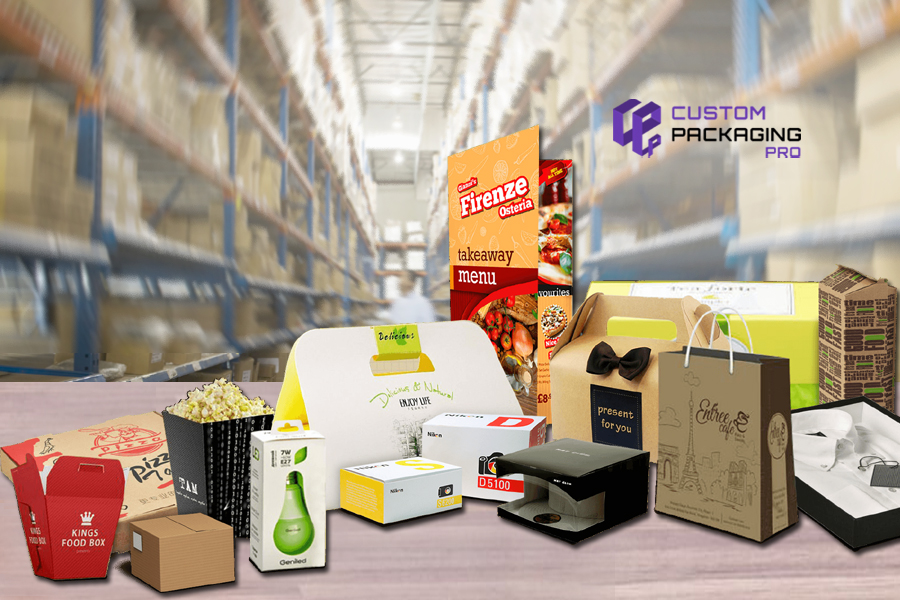 